Small Loop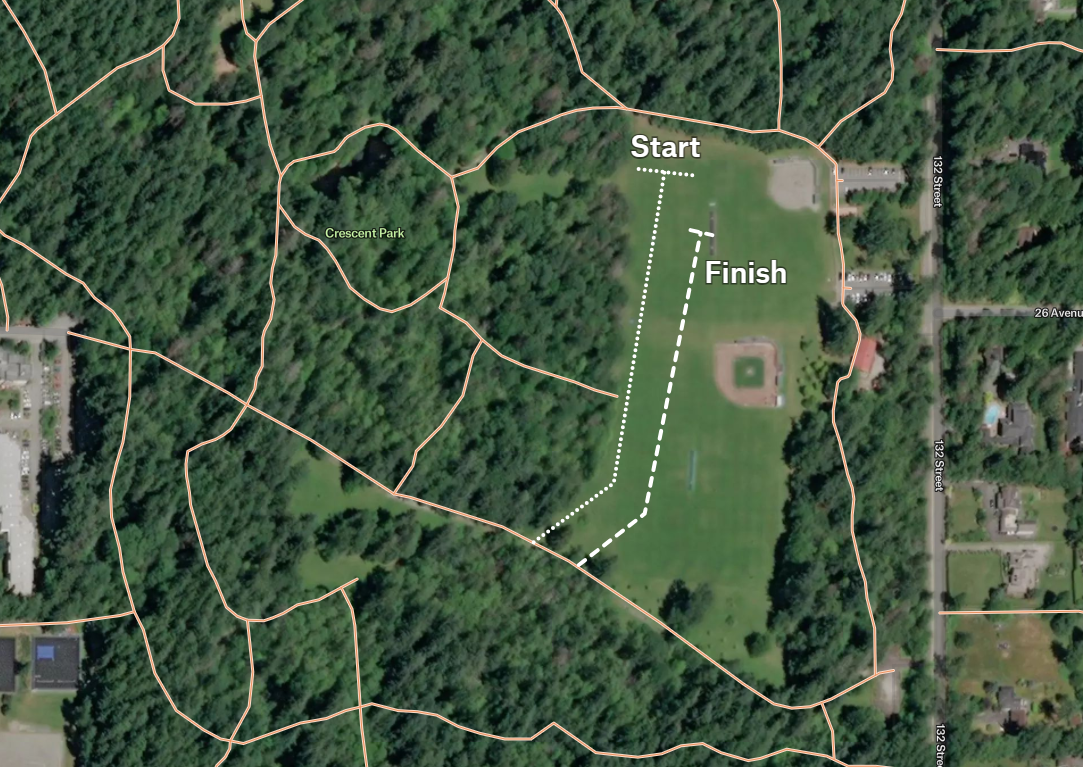 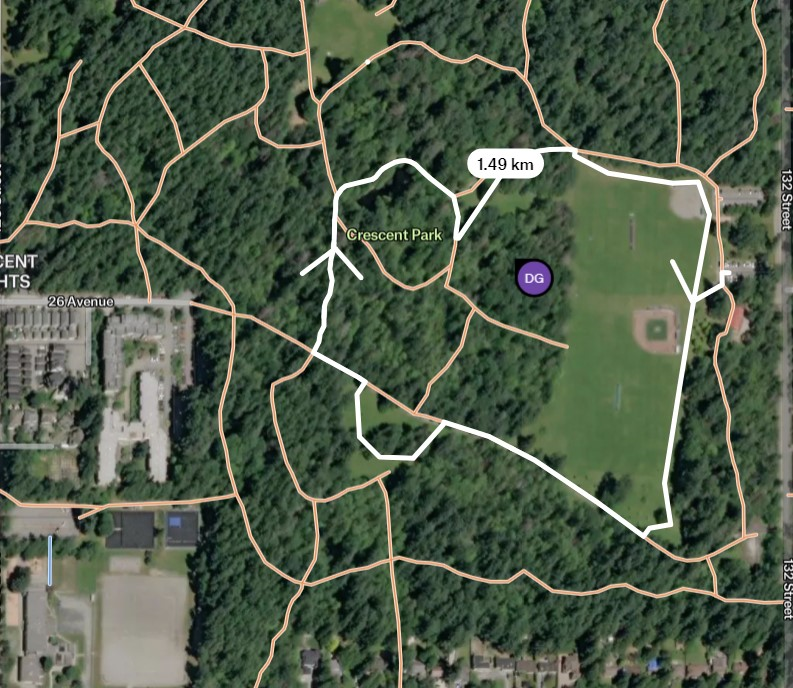 Big Loop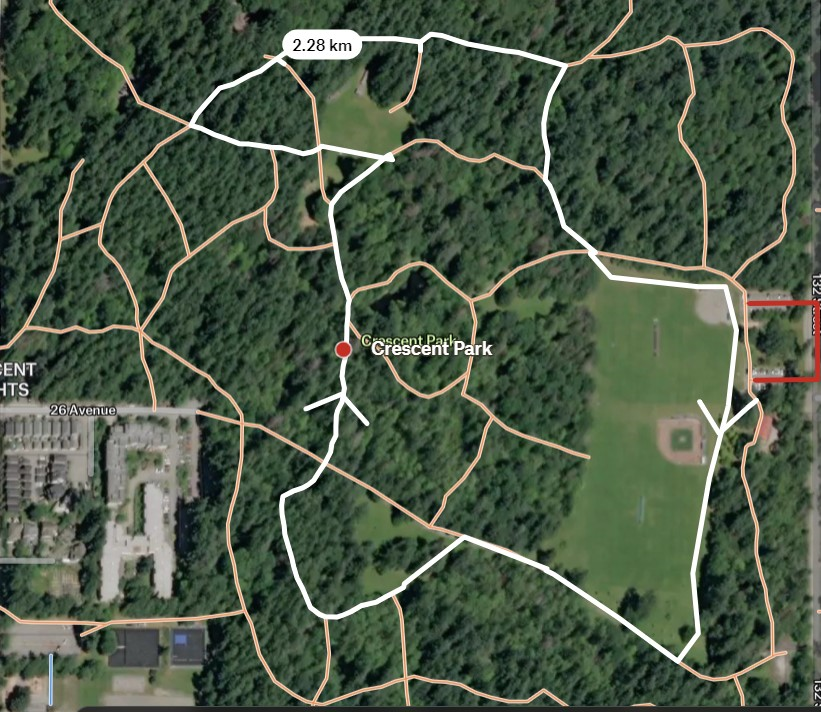 Para: 	Start, Small Loop, Finish = 2.00 KmJunior: 	Start, Small Loop, Large Loop, Finish = 4.22 KmSenior: Start, 2 x Large Loop, Finish = 5.00 Km